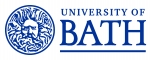 Job Description	Person SpecificationJob titleResearch Associate (Material flows for UK building circular economy)Department/SchoolMechanical EngineeringJob familyEducation and ResearchGrade7Reporting toDr Rick LuptonResponsible forThere may be a requirement for:day to day supervision of other staff e.g. technical staff or, co-supervision of doctoral or undergraduate students LocationUniversity of Bath premises Background and contextThe BuildZero project is a 5-year UKRI-funded research programme, which aims to understand if the needs of the UK’s building stock can be met with zero new raw material extraction, zero emissions and zero waste. This role is one of several roles at the University of Bath, working in collaboration with our partners at the Universities of Sheffield, Manchester, Cardiff and Cambridge.Job purposeTo conduct research on understanding flows of relevant materials and components in and out of the UK building stock, using various data sources to model flows and stocks over time using Material Flow Analysis approaches. You will also be an integral member of the large, multidisciplinary BuildZero project team, and will contribute to wider project tasks, events, and outputs.Main duties and responsibilities Main duties and responsibilities Responsible to the PI for:1Conduct research projects contributing to the overall BuildZero programme. Contribute to the design and execution of the project e.g. timetabling and meeting project milestones; participating in regular discussions with collaborative partners. Work collaboratively across the BuildZero academic consortium, and as appropriate, with members of the BuildZero stakeholder consortium. Generate, collect and analyse existing data related to the project using qualitative and/or quantitative techniques.2Write-up results of research and contribute to the publication of results in high-quality peer-reviewed academic literature.3Disseminate results of research project as appropriate to the discipline through activities such asoverseas research visits conference presentations public engagement activitiescontributing to industry- and policy-relevant briefing papers4Participate in departmental/group meetings and prepare and deliver presentations/seminars to project team, internal and external stakeholders or funders. Actively participate in, and produce and present progress reports at, BuildZero meetings and events.5Assist with the supervision of postgraduate students and undergraduate project students and the assessment of student knowledge.6Continually update knowledge and understanding in field or specialism to inform research activity.7Identify sources of funding and provide assistance with preparing bids to funding bodies. Develop ability to secure own funding e.g. travel grants. 8Contribute to the development of research objectives and proposals for own or joint research projects, with assistance of a mentor, if required.9Disseminate knowledge of research advances to inform departmental teaching.10As a member of Research Staff at the University, you will be encouraged to take up a minimum of 10 days’ professional development pro rata per year. You should use this time to spend on activities that will benefit your career development and your personal growth. Examples include: attending workshops, career development coaching, mentoring, training courses, participation in networks, attending conferences, writing fellowship or funding applications, and representing the research staff community on committees or working groups.The University, as a signatory to the Concordat for the Career Development of Researchers, is committed to its principles. We aim to provide a supportive and inclusive environment, where researchers’ contributions are recognised and valued, and we provide opportunities to enable research staff to develop their full potential. You will from time to time be required to undertake other duties of a similar nature as reasonably required by your line manager. You are required to follow all University policies and procedures at all times and take account of University guidance. CriteriaEssentialDesirableQualificationsUndergraduate degree (e.g. BA, BSc, BEng)PhD degree in subject area of direct relevance for the project; or Professional/Industrial/Creative Doctorate in subject area of direct relevance for the project (e.g. DBA, MD, EdD, PsyD, EngD, DA); orProfessional qualification (e.g. Chartership) and relevant experience equivalent to that of a PhD; orProfessional experience in relevant discipline equivalent to that of a PhD √√Experience/KnowledgePost doctoral experience√Demonstrated significant depth and breadth of specialist knowledge of subject matter to contribute to research programmes and to the development of departmental research activities√Demonstrated awareness of latest developments in the field of research and in research design√Demonstrated potential to publish in high quality, peer reviewed journals√SkillsAbility to prepare research proposals, to conduct individual research work and to disseminate results√Ability to organise and prioritise own workload to meet required deadlines√Ability to write research reports and to effectively disseminate outcomes√Excellent oral, interpersonal and written communication skills√Proficiency in appropriate techniques (as appropriate to discipline)√Proficiency in IT skills (as appropriate to discipline)√AttributesCommitment to working within professional and ethical codes of conduct√Innovation and developing creative solutions √Commitment to excellence in research√Enthusiasm and self-motivation√Tenacity – working to achieve own and team objectives and to overcome obstacles √Ability to be an effective team worker√Commitment to safe working practices√